P E T U N J U K   U M U MSebelum mengerjakan ujian, telitilah terlebih dahulu jumlah dan nomor halaman yang terdapat pada naskah ujian.Tulislah nomor peserta Saudara pada lembar jawaban, sesuai dengan petunjuk yang diberikan oleh panitia.Bacalah dengan cermat setiap petunjuk yang berisi penjelasan cara menjawab soal.Jawablah terlebih dahulu soal-soal yang menurut Saudara mudah, kemudian lanjutkan dengan menjawab soal-soal yang lebih sukar sehingga semua soal terjawab.Tulislah jawaban Saudara pada lembar jawaban ujian yang disediakan dengan cara dan petunjuk yang telah diberikan oleh petugas.Untuk keperluan coret-mencoret dapat menggunakan tempat yang kosong pada naskah ujian ini dan jangan sekali-kali menggunakan lembar jawaban.Selama ujian Saudara tidak diperkenankan bertanya atau meminta penjelasan mengenai soal-soal yang diujikan kepada siapapun, termasuk pengawas ujian.Setelah ujian selesai, harap Saudara tetap duduk di tempat sampai pengawas datang ke tempat Saudara untuk mengumpulkan lembar jawaban.Perhatikan agar lembar jawaban ujian tidak kotor, tidak basah, tidak terlipat dan tidak sobek.Jumlah soal sebanyak 50 butir, setiap butir soal terdiri atas 5 (lima) pilihan jawaban.Kode naskah ujian iniCermati paragraf berikut untuk menjawab soal nomor 1 dan 2.Ide pokok paragraf tersebut adalah … .pembelajaran pada kurikulum baru, yaitu kurikulum 2013pembelajaran Bahasa Indonesia jenjang Pendidikan Menengahpembelajaran yang sangat dianjurkan pada kurikulum 2013penyajian perasaan dan pemikiran dalam berbagai macam jenis tekspenyajian perasaan dan pemikiran dalam bentuk teks yang sesuaiTujuan penulis menyajikan isi teks tersebut adalah … .mengimbau agar pendidik mengubah cara pembelajaran  Bahasa Indonesiamengingatkan pendidik supaya pembelajaran  Bahasa Indonesia berbasis teksmenjelaskan pembelajaran Bahasa Indonesia pada jenjang Pendidikan Menengahmendeskripsikan pembelajaran Bahasa Indonesia pada jenjang Pendidikan Menengahmembandingkan cara pembelajaran dengan berbasis teks dengan yang tidakCermati paragraf berikut.Kalimat utama paragraf tersebut terdapat pada kalimat bernomor … .(1)(2)(3)(4)(5)Cermati paragraf berikut untuk menjawab soal nomor 4–5.Yang tidak padu pada paragraf tersebut adalah kalimat bernomor … .(1)(2)(3)(4)(5)Makna istilah kompetensi pada kalimat dalam  paragraf tersebut adalah … .keinginan mencobakesungguhan menggalikecepatan menangkapkekuatan menyelesaikankemampuan menguasaiCermati kutipan tajuk rencana berikut untuk menjawab soal 6–9.Yang berupa fakta pada paragraf tersebut terdapat pada kalimat bernomor … .(1) dan (3)(2) dan (4)(4) dan (5)(6) dan (7)(7) dan (8)Opini penulis yang sesuai dengan isi tajuk rencana tersebut adalah … .Penurunan debit air dalam hitungan bulan sudah menjadi pembenaran akan prediksi ahli di palembang.Pencegahan penggundulan hutan dan reboisasi harus dilakukan agar kekeringan tidak terjadi lagi.Perkiraan banyak penyebab menurunnya debit air oleh penebangan liar yang mencari untung.Pengukuran terhadap debit-debit air yang ada untuk memprediksi seberapa lama kekeringan akan terjadi.Penanggulangan kekeringan terhadap hal ini untuk mencegah mengundulan lahan akan teratasi segera.Pihak yang dituju dalam isi opini penulis pada tajuk rencana tersebut adalah … .pemda setempatpemerintah pusatpenebang liarpembakar hutanmasyarakat setempatKeberpihakan penulis (editorial) pada kutipan tersebut adalah kepada … .pemda setempatpemerintah pusatpenebang liarpembakar hutanmasyarakat setempatCermati kedua kutipan teks berikut.Perbedaan isi yang terdapat pada kedua kutipan tersebut adalah … .Cermati kutipan biografi berikut.Keteladan yang terdapat pada diri Anrea sesuai isi kutipan biografi tersebut adalah … .Mengambil nama untuk diri sendiri dengan nama yang memiliki nilai sejarah untuk dikenangnya.Andrea tetap memiliki motivasi belajar walau bersekolah di tempat yang memprihatinkan.Andrea seorang periang, rajin belajar, dan  terkenal sebagai seorang pemikir saat menimba ilmu.Sangat mencintai kampung halamannya dan juga sahabat-sahabatnya yang disebutnya Laskar pelangi. Dia tidak merasa terpaksa bersekolah di sekolah yang bentuknya lebih mirip sebagai kandang ternak.Cermati kutipan dialog berikut untuk menjawab soal nomor 12 dan 13.Hal yang diprioritaskan dalam dialog/negosiasi tersebut adalah … .kepastian harga sepedakeinginan membeli sepedakepastian menjual sepedakeraguan menjual sepedakekhawatiran harga sepedaKalimat imperatif di antara kalimat yang tersaji pada dialog tersebut adalah yang bernomor … .(1)(3)(4)(5)(6)Cermati paragraf berikut untuk menjawab soal nomor 14–16.Maksud kata acuan itu yang bercetak miring pada kalimat ke-2 paragraf tersebut adalah … .teks dapat dapat diperinci menjadi berbagaidiperinci menjadijenis teksInti kalimat pertama pada paragraf tersebut adalah … .teks diperinci menjadi berbagai teksjenis teks setelah dilakukan perinciannyaperincian teks dalam berbagai jenis teksberagam teks yang dapat diperincidiketahui jenis perincian teks Kesalahan penggunaan kata pada paragraf tersebut adalah … .diperinci pada kalimat (1) seharusnya dirincifaktual pada kalimat (2) seharusnya factualnonsastra pada kalimat (3) seharusnya tak sastraekspositorial pada kalimat (4) seharusnya ekspositorinonnaratif pada kalimat (5) seharusnya tidak narasiCermati penggunaan tanda baca pada kalimat berikut.Perbaikan penggunaan tanda koma pada kalimat tersebut adalah … .Ketika, memperkenalkan diri kepada orang lain seseorang, menggunakan teks deskripsi.Ketika memperkenalkan, diri kepada orang lain, seseorang menggunakan teks deskripsi.Ketika memperkenalkan diri kepada orang lain, seseorang menggunakan teks deskripsi.Ketika, memperkenalkan diri kepada orang lain seseorang, menggunakan teks deskripsi.Ketika, memperkenalkan diri kepada orang lain seseorang menggunakan teks deskripsi.Cermati penggunaan tanda baca pada deretan kalimat berikut.Penggunaan tanda baca yang tepat terdapat pada kalimat bernomor … .(1) dan (2)(2) dan (3)(3) dan (4)(4) dan (5)(5) dan (6)Cermati paragraf berikut.Kata baku yang tepat untuk melengkapi paragraf tersebut adalah … .fikiran kepikiranterfikirkanpikiranpemikiranCermati penggunaan kata serapan pada kalimat berikut.Pebaikan kata serapan tersebut yang tepat adalah … .impersonaliaimpersonalitasinterpersonalisimpersonalinterpersonalCermati penulisan judul berikut.Perbaikan penulisan judul buku tersebut adalah … .Teknik membaca puisi di atas pentasTeknik membaca Puisi di atas pentasTeknik Membaca Puisi di atas pentasTeknik Membaca Puisi di Atas PentasTeknik Membaca Puisi Di Atas PentasCermati paragraf berikut.Istilah yang tepat untuk melengkapi paragraf tersebut adalah … .produkprodusen produktivitasproduktifproduksitasCermati paragraf berikut.Frasa yang tepat untuk melengkapi paragraf tersebut adalah … .murah sekalisangat banyaksangat bagussangat sederhanaamat indahCermati paragraf berikut.Konjungsi sebab akibat yang tepat untuk melengkapi paragraf tersebut adalah … .sehinggakarenajika agarketikaCermati penggunaan konjungsi dalam paragraf berikut.Perbaikan kata konjungsi yang bercetak miring pada paragraf tersebut adalah … .bahwabahkanlaksanawalauketika Cermati paragraf berikut.Kata ulang yang tepat untuk melengkapi paragraf tersebut adalah … .berjalan-jalan, wisatawan-wisatawan, berkejar-kejaranberjalan-berjalan, wisatawan-wisatawan, berkejaran-kejaranberjalan-jalan, wisata-wisatawan, kejar-kejarkanjalan-jalan, wisatawan-wisatawan, terkejar-kejarkanjalan-jalani, wisatawan-wisatawan, berkejar-kejaranCermati paragraf berikut.Kata berimbuhan yang tepat untuk melengkapi paragraf tersebut adalah … .dirubah, bermukim, perubahandiubah, permukiman, perubahandiubah, permukiman, pengubahanberubah, permukiman, perubahanberubah, bermukim, berubahCermati deretan kalimat berikut.Urutan kalimat tersebut yang tepat sehingga menjadi sebuah paragraf prosedur adalah … .(1), (3), (6), (2), (5), dan (4)(2), (3), (1), (5), (6), dan (4)(3), (1), (2), (6), (5), dan (4)(4), (3), (6), (2), (1), dan (5)(5), (1), (4), (3), (2), dan (6)Cermati paragraf deskripsi berikut.Kalimat deskripsi yang tepat untuk melengkapi paragraf tersebut adalah … .Sangat tenang sepanjang hari itu terasa.Masih sejuk dengan semilir angin berhembus.Seakan masih malam karena heningnya keadaan.Sangat lengang pagi itu karena tanpa aktivitas.Jadi, pagi yang cerah itu terasa lengangCermati paragraf narasi berikut.Kalimat yang tepat untuk melengkapi paragraf narasi tersebut adalah … .Itulah kebiasaan yang dilakukan oleh para penulis bila sedang berkarya.Tidak menduga sedikit pun dia akan mengalami peristiwa yang sedih ini.Dia sangat menyayangi orang yang berada di sekitarnya dan keluarganya.Kesan ini sangat jelas terekspresikan dalam karya-karya yang ditulisnya.Dia merasa sedih ditinggal pergi selamanya oleh orang yang disayangnya.Cermati paragraf berikut.Kalimat yang tepat untuk melengkapi simpulan paragraf tersebut adalah … .Dengan ketekunannya dan kesungguhan belajar itu, dia berhasil menjadi seorang pelukis dan pematung yang andal.Dirinya sendiri tidak menyangka akan mengalami hidup berpindah-pindah karena kesulita ekonomi keluarga. Ke mana pun seorang seniman, akan selalu memanfaatkan waktu dan situasi untuk menuangkan suasana hatinya. Memang sangat diperlukan latihan secara bersinambung untuk memperoleh ketempilan sesuai bakat seseorang.Jadi, dia sangat menerima kehidupan apa pun yang sedang menimpa dirinya dengan sabar dan tidak berputus asa.Cermati pendapat berikut.Kalimat argumen yang sesuai untuk pendukung pendapat tersebut adalah bernomor … .(1) dan (2)(2) dan (3)(3) dan (4)(3) dan (5)(4) dan (5)Cermati kalimat berikut.Perbaikan kalimat tersebut dengan alasan yang tepat adalah … .Membuang salah satu konjungsi karena atau maka karena penggunaan keduanya, kalimat tersebut tidak memiliki induk kalimat (tidak sempurna)Penggunaan koma (,) sebelum kunjungsi maka tidak tepat (salah) karena maka berupa konjungsi kalimat majemuk yang terdapat di tengah kalimat.Konjungsi karena tidak tepat diletakkan di awal kalimat, seharusnya ditempatkan di tengah kalimat untuk menyatakan sebab.Konjungsi maka tidak tepat diletakkan di awal kalimat, seharusnya ditempatkan di tengah kalimat untuk menyatakan akibat dan diberi tanda koma sebelumnya.Membuang konjungsi maka dan tidak membuang koma menjadikan kalimat tersebut efektif karena memiliki induk kalimat dan anak kalimat.Cermati ilustrasi berikut.Ungkapan yang sesuai dengan perilaku Safri sesuai ilustrasi tersebut adalah … .sembunyi tanganpanjang tanganlepas tanganberat tanganberpangku tanganCermati ilustrasi berikut.Peribahasa yang sesuai dengan ilustrasi tersebut adalah … .Menohok teman seiring.Habis manis sepah dibuang.Lempar batu, sembunyi tangan.Tak ada gading yang tak retak.Bagai api dalam sekam.Cermati kedua kutipan teks cerpen berikut.Perbedaan latar suasana yang terdapat pada kutipan tersebut adalah … .Cermati kutipan cerpen berikut untuk menjawab soal 37–40.Konflik pada diri Kakek dalam kutipan cerita pendek tersebut adalah … .Ajo Sidi berbual terhadap Kakeksi Aku membuat rasa marah Kakekkemarahan Kakek kepada Ajo SidiKakek dan Ajo Sidi bermusuhansi Aku yang mengganggu KakekPendeskripsian watak Kakek seorang yang emosional sesuai isi kutipan cerita pendek cerpen tersebut adalah melalui … .pikiran-pikiran tokohtanggapan tokoh laintindakan tokoh dialog antartokohbentuk lahir tokohAmanat sesuai isi kutipan cerpen tersebut adalah … .Berhati-hatilah jika menghadapi orang yang sudah tua dan mudah tersinggung karena perbuatan itu akan menyakitkan hatinya.Jangan membual dengan hal yang menyinggung perasaannya orang yang sudah tua karena akan menimbulkan sakit hati orang tersebut.Hendaklah anak muda menghormati orang yang sudah lanjut usia, sopan santun, dan membantu keperluannya dalam berbagai hal.Mari kita menghibur orang yang sudah tua atau lanjut usia karena mereka suka dengan hiburan dan cerita yang lucu yang menghibur. Hindari saling mencela dan mengejek antara anak muda dengan orang tua atau sebaliknya agar terhindar dari saling menyinggung.Ringkasan yang sesuai isi kutipan cerpen tersebut adalah … .Seseorang yang sangat kasihan melihat Kakek yang bersedih dan ingin sekali menghiburnya dan ingin tahu tentang penyebabnya.Keinginan si kakek untuk bertemu dengan Ajo Sidi yang membuali dirinya dengan cerita-cerita sehingga ingin membalasnya. Si Kakek sudah lama tidak marah-marah karena takut imannya rusak dan dia juga merasa sudah lama berbuat baik, beribadat, dan bertawakal kepada Tuhan.Si Kakek tukang pengasah pisau yang sangat taat beribadah, penolong, dan tidak suka mendengarkan cerita-cerita bohong.Bualan Ajo Sidi terhadap Kakek membuat Kakek sangat marah, tetapi dia redam kemarahannya karena dia sadar bahwa dia sudah tua. Cermati novel Layar Terkembang  berikut untuk menjawab soal 41–43.Hal yang ada pada kutipan cerita tersebut juga terdapat dalam kehidupan adalah … .pendapat orang tua yang sering berlawanan dengan anak mudaorang tua yang merasa sangat rugi telah menyekolahkan anaknyaanak muda yang selalu ingin mencari uang secara berlebihanorang tua dan anak yang selalu bertukar pendapat dalam berbagai halkeinginan anak dan orang tua sama-sama ingin mengubah nasib burukSuasana dalam kutipan novel tersebut adalah … .ketakhawatirankemarahankeheranankegelisahankeharuanMakna kata berlambang mesin yang bercetak miring dalam kutipan novel tersebut adalah … .canggihkakuberatterpolatertekanCermati kutipan karya novel berikut untuk menjawab soal 44–45.Nilai-nilai budaya dalam kutipan cerita novel tersebut adalah … .Masyarakat yang selalu membanding-bandingkan pekerjaan orang. Suatu keharusan seorang anak berbakti kepada orang tua setelah bekerja. Semua keluarga diharuskan bekerja di kantor dan menghindari usaha sendiri.Masyarakat yang menganggap rendah seseorang yang tidak bekerja di kantor.Adanya anggapan masyarakat bahwa kerja kantor lebih baik daripada usaha sendiri.Kalimat berupa majas dalam kutipan novel tersebut terdapat pada kalimat bernomor … .(1)(2)(3)(4)(5)Cermati larik pantun berikut.Larik yang tepat untuk melengkapi pantun tersebut adalah … .Supaya senang kemudian hari.   Kepada orang tua harus berbakti.Tidak hidup sendiri-sendiri lagiKami semua pasti sangat beraniTidak ada lagi tak percaya diriCermati isi sebait Gurindam Dua Belas  berikut. Amanat yang terdapat pada isi bait gurindam tersebut adalah … .Jadi kepala berarti menjadi pemimpin, baik formal maupun nonformal.Ketahuilah, perangai yang tercela artinya perilaku yang tidak baik.Pemimpin tidak boleh mempunyai sikap, sifat, perilaku yang tercela.  Setiap orang pastilah akan mampu menjadi pemimpin yang baik.Keteladanan yang baik dapat dicontoh dari seorang pemimpin.Cermati isi kutipan cerpen  berikut.Kalimat resensi berupa keunggulan berdasarkan kutipan cerpen tersebut adalah … .Pendeskripsian suasana dalam cerita sangat hidup dan membuat pembaca terasa ikut serta dalam suasana tersebut.Watak tokoh digambarkan sangat jelas dan wajar, seperti sifat sedih dan sifat malu menerima kenyataan.Tema yang diangkat sebagai masalah yang dipaparkan dalam isi cerita sangat menarik bagi pembaca.Penulis dengan apik memberikan amanat dalam cerita sebagai introspeksi diri bahwa banyak orang malu mengakui kemiskinan.Cerpen ini sangat baik dan cocok dibaca oleh semua lapisan, yaitu anak-anak, dewasa, orang tua.Cermati isi kutipan novel  berikut.Kalimat kritik berdasarkan kutipan cerpen tersebut adalah … .Betapa menderitanya kehidupan orang miskin yang diungkapkan dalam cerita pendek tersebut.Cerita yang diungkapkan dalam cerpen seperti anekdot karena berisi sebuah kelucuan dan sindiran tehadap orang miskin yang malas.Hal yang diungkapkan dalam cerpen tersebut menggambarkan kehidupan orang-orang miskin yang malas.Pengarang seakan kehabisan ide dalam mencari bahan cerita sehingga mencerita kehidupan orang miskin.Terasa pengarang ingin mencari ide cerita yang berbeda dari cerita yang ditulis oleh pengarang-pengarang yang lain.Cermati isi kutipan cerpen  berikut.Kalimat esai (tanggapan) berdasarkan kutipan cerpen tersebut adalah … .Penggambaran betapa pentingnya gajah bagi manusia sehingga banyak orang memburunya.Terbayang dalam cerita gajah-gajah yang sedang berkeliaran di hutan bebas lepas di habitat mereka.Kehidupan manusia dan binatang sangat berbeda dan memiliki jarak walaupun mereka di lingkungan yang sama.Jarang sekali kita membaca cerita yang menggambarkan kehidupan gajah secara lengkap seperti dalam cerpen ini.Pembunuhan gajah yang dilukiskan dalam cerita membuat hati tersentuh, pilu, dan mengutuk pelakunya.PRAUJIAN NASIONALTAHUN PELAJARAN 2016 / 2017SE – DKI  JAKARTA & TANGERANG SELATAN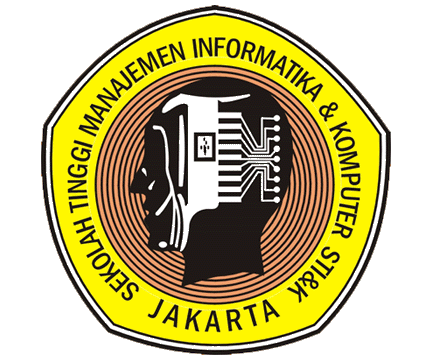 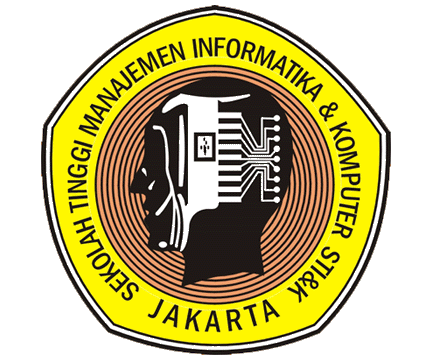 SMA / MABAHASA INDONESIAProgram Studi IPAKerja samaSTMIK JAKARTA STI&K denganDINAS PENDIDIKAN DKI  JAKARTA DANDINAS PENDIDIKAN TANGERANG SELATAN03(Paket Soal A)Pembelajaran Bahasa Indonesia jenjang Pendidikan Menengah disajikan dengan berbasis teks, baik lisan maupun tulis, dengan menempatkan Bahasa Indonesia sebagai wahana untuk mengekspresikan perasaan dan pemikiran. Berbagai cara penyajian perasaan dan pemikiran dalam berbagai macam jenis teks. Pemahaman terhadap jenis, kaidah, dan konteks suatu teks ditekankan sehingga memudahkan peserta didik menangkap makna yang terkandung dalam suatu teks maupun menyajikan perasaan dan pemikiran dalam bentuk teks yang sesuai sehingga tujuan penyampaiannya tercapai untuk menggugah perasaan ataukah untuk memberikan pemahaman.(1) Pada Kurikulum 2013 yang menekankan pentingnya keseimbangan kompetensi sikap, pengetahuan, dan keterampilan. (2) Kemampuan berbahasa yang dituntut tersebut dibentuk melalui pembelajaran berkelanjutan. (3) Pembelajaran dimulai dengan meningkatkan pengetahuan tentang jenis, kaidah, konteks suatu teks. (4) Setelah itu, dilanjutkan dengan keterampilan menyajikan suatu teks tulis dan lisan, baik terencana maupun spontan yang bermuara pada pembentukan sikap kesantunan dan kejelian berbahasa (5) Sikap penghargaan terhadap Bahasa Indonesia sebagai warisan budaya bangsa pun sangat diutamakan sehingga peserta didik mencintai, menghargai, dan peduli dalam memelihara bahasa Indonesia, baik lisan maupun tulis.  (1) Usaha minimal yang harus dilakukan peserta didik untuk mencapai kompetensi materi pelajaran yang diharapkan haruslah diupayakan oleh pendidik dan peserta didik dalam pembelajaran. (2) Untuk mencapai itu semua, pendidik harus menyiapkan pembelajaran dengan pendekatan dan model pembelajaran yang sesuai dengan kompetensi yang dibahas. (3) Di samping itu, peserta didik secara merata harus dilibatkan dalam pembelajaran dan diajak berani untuk mencoba dan menemukan sendiri untuk mencapai kompetensi pembelajaran tersebut. (4) Peserta didik pun harus mencari sumber belajar lain yang tersedia dan terbentang luas di sekitarnya sebanyak-banyaknya. (5) Pendidik dapat memperkaya kreasi pembelajaran dalam bentuk kegiatan-kegiatan lain yang sesuai dan relevan dengan daya serap peserta didik, lingkungan sosial, dan alam. (1) Menurunnya debit air dalam hitungan bulan, tampaknya akan menjadi pembenaran akan prediksi ahli tentang krisis yang terjadi di palembang. (2) Diperkirakan banyak penyebab menurunnya debit air ini, seperti yang dituduhkan orang penyebabnya adalah penebangan liar yang tidak terkendali lagi. (3) Dipersalahkan pula pembakaran hutan yang menyebabkan menurunnya debit air. (4) Pihak PDAM setempat melakukan pengukuran terhadap debit-debit air yang ada untuk memprediksi seberapa lama kekeringan akan terjadi. (5) Beberapa daerah juga mengalami penurunan yang sama setelah dilakukan pengukuran debit air. (6) Jika tidak ada upaya pemda setempat untuk menanggulangi hal ini, diprediksi lahan gundul akan terus meningkat. (7) Akibatnya, kekeringan akan terus melanda daerah ini. (8) Reboisasi dirasakan perlu untuk menanggulangi masalah sekaligus menjadi solusi jangka panjang bagi kekeringan yang akan terjadi pada suatu daerah yang akan membuat masyarakat menderita.Teks 1Teks 2Buku ini dipersiapkan untuk mendukung kebijakan kurikulum  yang sedang berlaku. Buku ini juga tidak hanya  mempertahankan bahasa Indonesia berada dalam daftar pelajaran di sekolah, tetapi juga menegaskan pentingnya keberadaan bahasa Indonesia sebagai penghela dan pembawa berbagai ilmu pengetahuan. Dengan paradigma baru tersebut, Badan Bahasa terpanggil untuk bertindak menjadi agen perubahan pembelajaran bahasa Indonesia di sekolah. Perubahan pembelajaran itu tercermin dalam buku yang dirancang, yaitu berbasis teks ini, sesuai tuntutan kurikulum.Sebagai edisi pertama, kami penulis buku ini sangat terbuka untuk menerima kritik dan saran dari berbagai pihak. Kami akan terus melakukan perbaikan dan penyempurnaan. Untuk itu, kami mengundang para pembaca memberikan kritik, saran, dan masukan untuk perbaikan dan penyempurnaan buku ini dan untuk edisi berikutnya. Atas kontribusi tersebut dapat memberikan yang terbaik bagi kemajuan dunia pendidikan dalam rangka mempersiapkan generasi seratus tahun Indonesia Merdeka (2045). Untuk itu kami mengucapkan terima kasih.Teks 1Teks 2penjelasan isi pentimg sebuah bukumanfaat isi buku bagi pembacabuku yang sangat sesuai dengan kurikulumpihak penulis yang bertanggung jawabpemaparan pentingnya bahasa Indonesiapentingnya kritik dan saran bagi penulistujuan penyajian atau diterbitkan bukuharapan penulis kepada pembaca terhadap bukuperubahan yang terjadi pada kurikulumkemajuan pendidikan masa mendatangKata Andrea diambil dari nama seorang wanita yang nekat bunuh diri bila penyanyi pujaannya, yakni Elvis Presley tidak membalas suratnya. Sedangkan Hirata sendiri diambil dari nama kampung dan bukanlah nama orang Jepang seperti anggapan orang sebelumnya. Sejak remaja itulah, pria asli Belitong ini mulai menyandang nama Andrea Hirata. Andrea tumbuh seperti halnya anak-anak kampung lainnya. Dengan segala keterbatasan, Andrea tetap menjadi anak periang yang sesekali berubah menjadi pemikir saat menimba ilmu di sekolah. Selain itu, ia juga kerap memiliki impian dan mimpi-mimpi di masa depannya.Seperti yang diceritakannya dalam novel Laskar Pelangi, Andrea kecil bersekolah di sebuah sekolah yang kondisi bangunannya sangat mengenaskan dan hampir rubuh. Sekolah yang bernama SD Muhamadiyah tersebut diakui Andrea cukuplah memperihatinkan. Namun karena ketiadaan biaya, ia terpaksa bersekolah di sekolah yang bentuknya lebih mirip sebagai kandang hewan ternak. Kendati harus menimba ilmu di bangunan yang tidak nyaman, Andrea tetap memiliki motivasi yang cukup besar untuk belajar. Di sekolah itu pulalah, ia bertemu dengan sahabat-sahabatnya yang dijuluki dengan sebutan Laskar Pelangi.Hani: ”Bagaimana, jadi kamu mau menjual sepeda olahragamu yang lama itu, Syakira?”Syakira: ”Jadi, kalau harganya cocok untuk membeli sepeda yang baru, Han.Hani: ”Berapa harga jualnya, Syak? Saya yang beli kalau harganya Rp200.000,00., ya”Syakira: ”Saya tidak tahu, saya tanya dulu sama kakak saya, ya.”Hani: ”Ya, tanyakan sama kakakmu segera, Rp200.000 saja, ya.”Syakira: ”Mudah-mudahan, harganya tidak lebih dari uang yang aku punya, ya Syakira, hanya Rp200.000, 00.”(1) Teks dapat diperinci menjadi berbagai jenis teks, yaitu deskripsi, penceritaan (recount), prosedur, laporan, eksplanasi, eksposisi, diskusi, surat, iklan, catatan harian, negosiasi, pantun, dongeng, anekdot, dan fiksi sejarah. (2) Semua itu dapat dikelompokkan ke dalam teks cerita, teks faktual, dan teks tanggapan. (3) Dua kelompok yang disebut terakhir itu merupakan teks nonsastra yang masing-masing dapat dibagi menjadi teks laporan dan teks prosedural, transaksional, dan teks ekspositorial. Sementara itu, teks cerita merupakan jenis teks sastra yang dapat diperinci menjadi teks cerita naratif dan teks cerita nonnaratif.Ketika memperkenalkan diri, kepada orang lain, seseorang menggunakan teks deskripsi.Buku, majalah, dan jurnal termasuk sumber kepustakaan.Saya ingin membeli kamera, tetapi uang saya belum cukup.Jadi wajar, kalau dia menjadi bintang pelajar.Meskipun  demikian anak-anaknya, berhasil menjadi sarjana.Agar memiliki wawasan yang luas kita, harus banyak membaca buku.Jadi wajar kalau dia, menjadi bintang Fungsi bahasa sebagai ekspresif berkenaan dengan penggunaan bahasa untuk menampilkan hal-hal yang terkait dengan diri pembicara atau penulis, seperti perasaan, …, pilihan, prasangka, dan pengalamannya. Fungsi deskriptif berkaitan dengan penggunaan bahasa untuk menyampaikan informasi faktual. Fungsi tekstual adalah fungsi bahasa yang terkait dengan cara penciptaan teks, baik lisan maupun tulis yang runtut dan yang sesuai dengan konteks. Fungsi ekspresif berhimpitan dengan fungsi tekstual dapat digunakan dalam hal mengungkapkan diri pembicara atau penulis, baik melalui media tulis maupun lisan. Fungsi sosial juga disebut fungsi impersonal (hubungan antarsesama)Saya membaca buku teknik membaca puisi di atas pentas sebelum mengikuti lomba baca puisi dalam peringatan Bulan Bahasa.Mereka ini melakukan perjuangan yang panjang sehingga mereka menemukan solusi yang tepat menjadi orang yang sukses dalam bidangnya, yaitu kewirausahaan. Sebagai orang yang pandai atau berbakat mengenali … baru hingga memahami pemasarannya. Wirausaha ini kerap meraih kesuksesan dalam hidup. Kesuksesan ini terlihat pada Irwan Hidayat, Chairul Tanjung, Elang Gumilang, dan Dian Pelangi. Mereka adalah sosok orang yang sukses di bidang usahanya masing-masing.Selanjutnya, kalian tentu mengenal salah seorang perancang yang fenomenal di dunia busana muslim tanah air, Dian Pelangi. Perempuan multitalenta kelahiran Palembang tahun 1991 itu dalam usia belia mampu menembuskan produk busana muslimnya ke mancanegara. Kemampuannya untuk membuat busana muslim yang tidak biasa dengan citra dan gaya tersendiri menempatkan Dian Pelangi seorang perancang yang patut diperhitungkan. Hasil rancangannya … dan bekualitas usahanya berkembang pesat hanya dalam tempo hitungan tahun. Banjir bersumber dari curah hujan dengan intensitas tinggi dan waktu yang lama pada daerah aliran sungai. Banjir terjadi … keadaan alam atau tindakan manusia. Penyebab alami banjir adalah erosi dan sedimentasi, curah hujan, pengaruh fisiografi/geofisik sungai, kapasitas sungai, drainase lahan, dan pengaruh air pasang. Penyebab banjir karena tindakan manusia adalah perubahan tata guna lahan, pembuangan sampah, dan kawasan padat penduduk di sepanjang sungai.Hujan yang jatuh ke tanah airnya akan menjadi aliran permukaan di atas tanah dan sebagian meresap ke dalam tanah. Hal ini sangat bergantung pada kondisi tanahnya. Hutan yang bisa menahan aliran permukaan cukup besar diganti menjadi permukiman dengan resistensi aliran permukaan kecil sehingga suatu kawasan hutan diubah menjadi permukiman. Akibatnya, ada aliran permukaan tanah menuju sungai dan hal ini berakibat adanya peningkatan debit aliran sungai yang besar.Pagi itu kami menempuh perjalanan selama dua jam menuju lokasi wisata pantai. Kami menikmati keindahan panorama alam pantai sambil … menyisir pantai. Terlihat … asing lagi berjemur diri dengan sinar matahari pagi. Tampak pula anak-anak … sambil bersemburan air. Sungguh sangat mendamaikan terasa lingkungan pantai. Perubahan tata guna lahan merupakan penyebab utama banjir dibandingkan dengan yang lainnya. Apabila suatu hutan yang berada dalam suatu aliran sungai … menjadi tempat tinggal penduduk, debit puncak sungai akan meningkat antara 6 sampai 20 kali. Angka 6 dan angka 20 ini bergantung pada jenis hutan dan jenis … . Demikian pula untuk … yang lainnya akan terjadi peningkatan debit puncak yang signifikan.Masukkan tanah ke wadah sebagai alas dan siram dengan air. Pilah-pilih sampah dan pisahkan antara sampah plastik dan sampah daun-daun tanaman organik.Sediakan wadah yang layak (ember, tong, atau wadah) yang dirasa cukup layak. Usahakan tempat yang Anda sediakan mempunyai tutup sehingga nantinya bisa terhindar dari binatang lalat, tikus atau mungkin terkontaminasi air hujan.Letakkan wadah tadi di tempat yang tidak terkena sinar matahari langsung dan biarkan wadah tersebut selama kurang lebih tiga minggu.Tutup lapisan daun, sampah rumah tangga tadi dengan tanah lagi dan siram kembali dengan air, lalu tutup wadah sampah tadi menggunakan tutup yang sudah disediakan. Fungsi penutup ini untuk menghindarkan calon kompos tadi air hujan dan lalat.Masukkan sampah daun-daun dan sampah limbah rumah tangga  ke dalam wadah di atas lapisan tanah tadi, ratakan sampai kira-kira ketebalannya sama dengan ketebalan tanah yang tadi dimasukkan. Pagi ini udara dingin sekali. Cuaca cerah. Tampak langit tidak berawan. Karena masih pagi, hanya tampak beberapa orang sedang berjalan santai dan berlari-lari kecil berolahraga dengan berpakaian olahraga. Kendaraan bermotor juga sangat jarang yang lewat. Gibran kembali ke Boston pada 1902 karena mendapat kabar bahwa ibunya sakit keras. Ibu yang sangat memengaruhi Gibran ini akhirnya meninggal pada Juni 1903 setelah didahului oleh adiknya, Sultana (4 April 1902) dan kakaknya Boutros (12 Maret 1903). Kematian orang-orang yang sangat disayanginya ini sangat membekas pada diri Gibran. ….Bakat kesusastraan dan melukis Gibran mulai menonjol sejak ia bersekolah di Boston (1895—1897). Pada 1896—1901 Gibran kembali ke Lebanon dan bersekolah di Madrasah al-Hikmah, Beirut. Setelah lulus dengan pujian tinggi dari al-Hikmah, Gibran mengembara ke Yunani, Italia, Spanyol, dan akhirnya menetap di Paris untuk belajar seni. Di sinilah ia belajar dan mendapat pengaruh kuat dari pematung ternama Auguste Rodin. …Pendapat:Seseorang yang banyak membaca akan terampil dalam menulis Argumen:Membaca memperluas wawasan pergaulan dan persahabatan karena otomatis akan suka menulis dan bertukar karya tulisMembaca menjadikan otak seseorang akan selalu ingin menulis dalam berbagai bentuk.Membaca merangsang terbentuknya informasi baru di sistem daya ingat yang siap dipanggil kapan saja, terutama saat menulis. Membaca membuat jalan pikiran sesorang positif dan berperilaku baik dalam berbuat atau bertindak.Membaca memperkaya kosa kata, pilihan kalimat, dan cara penyajian yang bisa Anda pakai dalam menulis.Karena hidup dalam dua kutub ranah budaya, Timur dan Barat, maka Gibran menjelma menjadi manusia kosmopolit yang tidak terikat pada kebangsaan dan kebudayaan tertentu.Safri meminjam sepeda Tono. Namun, sebelum dipakai Safri, Tono berpesan agar berhati-hati, jangan sampai jatuh, dan rusak karena sepeda itu hadiah ulang tahun dari kakaknya. Akan tetapi, Safri tidak mengindahkan pesan Tono. Dia memacu sepedanya dengan kencang dan akhirnya tersungkur masuk got. Sepeda Tono rusak, stangnya bengkok. Dia menyerahkan begitu saja sepeda itu kepada Tono. Tono meminta Safri untuk memperbaiki, tetapi Safri tidak mau. Dia hanya meminta maaf dan berlalu meninggalkan Safri dengan sepedanya yang sudah rusak itu. Ketika seseorang sedang berjaya dan suka membantu orang yang serba kekurangan. Karena kebaikannya itu, dia disukai dan disanjung-sanjung. Akan tetapi, pada saat dia mengalami musibah dan tidak mampu lagi berbagi, dia dilupakan begitu saja. Semua tidak peduli lagi.Cerpen 1Cerpen 2Beberapa tahun lalu, pesta perkawinan Gentasari dengan Rustamadji yang digelar dengan menyembelih tiga belas ekor kambing dan berlangsung selama tiga hari, tidak berjalan mulus, bahkan hampir saja batal. Keluarga mempelai pria merasa dibohongi oleh keluarga mempelai wanita yang semula sudah berjanji bahwa semua urusan masak-memasak selama kenduri berlangsung akan dipercayakan kepada Makaji, juru masak nomor satu di Lareh Panjang ini. Namun, di hari pertama perhelatan, ketika rombongan keluarga mempelai pria tiba, gulai kambing, gulai nangka, gulai kentang, gulai rebung, dan aneka hidangan yang tersaji ternyata bukan masakan Makaji. Mana mungkin keluarga calon besan itu bisa dibohongi? Lidah mereka sudah sangat terbiasa dengan masakan Makaji.Merah padam muka Azrial mendengar nama itu. Siapa lagi anak gadis Mangkudun kalau bukan Renggogeni, perempuan masa lalunya. Musabab hengkangnya ia dari Lareh Panjang tidak lain adalah Renggogeni, anak perempuan tunggal beleng (*semata wayang) itu. … Masih segar dalam ingatan Azrial, waktu itu Renggogeni hampir tamat dari akademi perawat di kota. Tidak banyak orang Lareh Panjang yang bisa bersekolah tinggi seperti Renggogeni. Perempuan kuning langsat pujaan Azrial itu benar-benar akan menjadi seorang juru rawat. Sementara Azrial bukan siapa-siapa, hanya tamatan Madrasah Aliyah yang sehari-hari bekerja honorer sebagai sekretaris di kantor kepala desa. Ibarat emas dan loyang perbedaan mereka.(cerpen: Juru Masak)Cerpen 1Cerpen 2kekecewaankemarahankesedihankekecewaankekhawatirankekacauankekacauan kesediahankemarahankekhawatiranTiba-tiba aku ingat lagi pada Kakek dan kedatangannya Ajo Sidi kepadanya. Apakah Ajo Sidi telah membuat bualan tentang Kakek? Dan bualan itukah yang mendurjakan Kakek? Aku ingin tahu. Lalu aku tanya Kakek lagi:”Apa ceritanya, Kek?””Siapa?””Ajo Sidi.””Kurang ajar dia.” Kakek menjawab.”Kenapa?””Mudah-mudahan pisau cukur ini, yang kuasah tajam-tajam ini, menggoroh tenggorokannya.””Kakek marah?”“Marah? Ya, kalau aku masih muda, tapi aku sudah tua. Orang tua menahan ragam. Sudah lama aku tak marah-marah lagi. Takut aku kalau imanku rusak karenanya, ibadatku rusak karenanya. Sudah begitu lama aku berbuat baik, beribadat, bertawakal kepada Tuhan. Sudah begitu lama aku menyerahkan diriku kepada-Nya. Dan Tuhan akan mengasihi orang yang sabar dan tawakal.”(cerpen: Robohnya Surau Kami)“Saya tidak mengerti sekali-kali bagaimana pikiran Saleh maka ia minta berhenti dangan tiada berbicara lagi dengan famili. Anak-anak muda sekarang sangat memudahkan segala sesuatu. Seratus dua puluh rupiah sebulan. Coba pikirkan bagaimana senangnya penghidupan anak muda yang baru dua puluh dua tahun dengan pendapatan sebesar itu. Tetapi, itu dibuangnya saja dengan ucapan yang bukan-bukan: hendak bekerja sebagai manusia bebas, hendak mencari pekerjaan yang sesuai dengan kata hatinya; pekerjaan kantor yang tenang itu dikatakannya pekerjaan mesin yang mematikan semangat ...”(1) ”Sudah berapa lama ia minta ke luar, Emang?” tanya Tuti menyela kata Parta. (2) ”Saya kenal akan pekerti Saleh, ia seorang yang gembira, seorang yang tajam pikirannya, dan hidup hatinya. (3) Percaya saya bahwa ia tidak senang akan pekerjaan tenang dalam kantor, mengisi daftar ini, menyalin surat anu, mengantuk-ngantuk menanti pukul dua.”(4) ”Apa katamu?” ujar Parta dengan suara yang agak keras sedikit mendengar ucapan keponakannya yang menyangkal katanya itu. (5) “Mengantuk-ngantuk menanti pukul dua? Apa yang dikantuk-kantukkan? Adakah pekerjaan yang lebih baik dari bekerja di kantor? Habis bulan terang kita mendapat sekian.Membaca novel Sitti Nurbaya Nama pengarangnya Marah RusliKita anak muda ayo berkarya …Hendaklah jadi kepalaBuang perangai yang cela Ada saat-saat di mana kuperhatikan wajah orang miskin itu diliputi kesedihan. “Jangan salah paham,” katanya. “Aku sedih bukan karena aku miskin. Aku sedih karena banyak se kali orang yang malu mengakui miskin. Banyak sekali orang bertambah miskin karena selalu berusaha agar tidak tampak miskin.”Entah kenapa, saat itu mendadak aku merasa kikuk dengan penampilanku yang perlente. Sejak itu pula aku jadi tak terlalu suka berkaca. Bila lagi sedih orang miskin itu suka datang ke pengajian. Tuhan memang bisa menjadi hiburan menyenangkan buat orang yang lagi kesusahan, katanya. Ia akan terkantuk-kantuk sepanjang ceramah, tapi langsung semangat begitu makanan dibagikan.(cerpen: Orang Miskin yang Bahagia)Ada lagi satu cerita, yang suka diulangnya padaku:Suatu malam ada seorang pencuri menyatroni rumah orang miskin. Mengetahui hal itu, si miskin segera sembunyi. Tapi pencuri itu memergoki dan membentaknya, ”Kenapa kamu sembunyi?” Dengan ketakutan si orang miskin menjawab, ”Aku malu, karena aku tak punya apa pun yang bisa kamu curi.” Ia mendengar kisah itu dalam sebuah pengajian. ”Kisah itu selalu membuatku punya alasan untuk bahagia jadi orang miskin,” begitu ia selalu mengakhiri cerita. …Orang miskin itu pernah ditangkap polisi. Saat itu, di kampung memang terjadi beberapa kali pencurian, dan sudah sepatutnyalah orang miskin itu dicurigai. Ia diinterogasi dan digebugi. Dua hari kemudian baru dibebaskan. Kabarnya ia diberi uang agar tak menuntut. Berminggu-minggu wajahnya bonyok dan memar. “Begitulah enaknya jadi orang miskin,” katanya. “Dituduh mencuri, dipukuli, dan dikasih duit!” Sejak itu, setiap kali ada yang kecurian, orang miskin itu selalu mengakui kalau ia pelakunya. Dengan harapan ia kembali dipukuli.(cerpen: Orang Miskin yang Bahagia) Dua ekor gajah telah mati, seminggu sebelum kegawatan semakin memuncak, dan Made Sukari berlari memberi tanda menuruni bukit. Wajah-wajah pucat dan gemetar menjalar, melewati ladang, kebun, dan rumah-rumah yang langsung siaga.    ”Siapa lagi yang telah membunuh gajah-gajah itu? Demi Tuhan, ini pertanda celaka!”Dua gajah telah mati. Sebelumnya, empat ekor gajah ditemukan tanpa nyawa dengan leher terbelah dan gading lenyap meninggalkan dua bolongan kasar di kepala. Tak ada petani di Kualakambas yang tega membunuh makhluk raksasa bermata lembut. Puluhan, bahkan ratusan kali mereka menghalau gajah-gajah yang tersesat di ladang, hanya dengan teriakan serta sapaan, ”Pergilah manis, hus, hus, pergilah dari ladang kami.” Antara gajah dan petani telah memiliki tautan hati yang sama. Tak perlu ada parang menempel, apalagi sampai membelah leher. (cerpen Sulaiman…)